FFCT (CoReg/CoDeps) Ile de France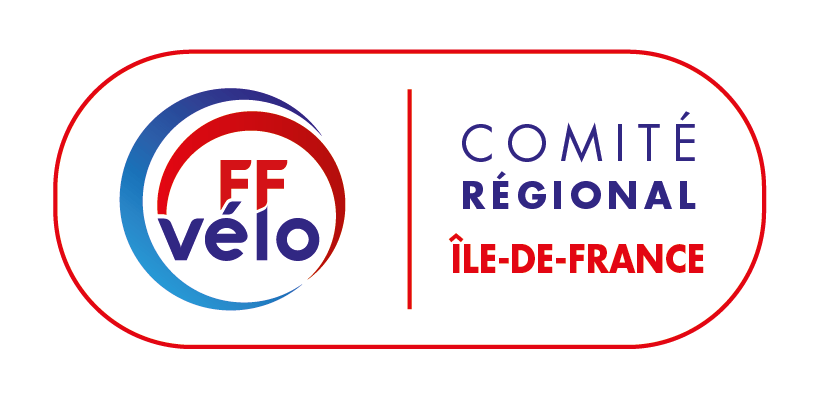 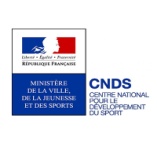 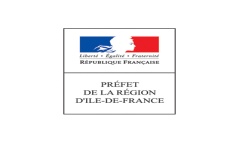 Formations régionales programmées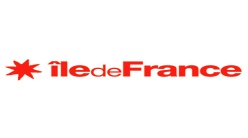 De mai à fin octobre 2019  Bulletin général et individuel d’information              Identification manuelle spécifique pour les adhérents ne disposant pas d’internet NOM : ……………… . . 	   Prénom : ………………………  Tel N° : ………………….Licence FFCT N° : . . . . . . . . ..        Code Postal N° : . . . . . . . . . .       Club FFCT N° : . . . . . . . .lundi 13 mai 2019Horaires prévisionnels : de 8h30 à12h30 et de 13h30 à17h30 - La prestation proposée, intègre le repas de midi ainsi que le dossier de formation correspondant – Montant de la prestation : le site ffvélo indique une estimation (non comptable) - Impérativement se reporter sur la fiche descriptive à la ou les formation(s) souhaitée(s) gérée(s) par le DDF et ou le DRF – Informations sur le site internet de la fédération et « espace licencié » :https://ffvelo.fr/activites-federales/adherents/la-formation/informations-educateurs-federaux/calendrier-des-formations/A savoir : les inscriptions aux formations FFCT se font directement sur le site fédéral par le licencié ceci depuis son espace adhérent - la gestion étant réalisée « informatiquement » (retours par mails), il est important que l’adresse courriel personnelle du « stagiaire » soit bien  renseignée. Remarque : l’utilisation du présent support est réservée à l’adhérent ne disposant pas de l’accès à son espace licencié FFvélo – pour ce faire ce document (complété) est à retourner (si possible par courriel) à l’adresse = iledefrance-formation@ffvelo.fr ou à : claude.delage@laposte.net Priorité est donnée aux adhérents du département organisateur –  Toute annulation d’inscription devra être effectuée, au plus tard, 8 jours avant le début de la formation. Dans le cas contraire celle-ci sera due en totalité à l’organisateur du stage.Fait à ....................................., le....................   2019DatesDésignations des Formations et/ou AnimationsLieuxparticipationmettre  X11 et 12 maiAnimateur Club – adhérent motivé pour : accueillir et initier le « nouveau public » au sein du club  - établir des conventions de « pré accueil » - tout comme  d'acquérir le pré requis pour suivre la formation d'initiateur club (plan de formation CNF).Siege fédérationIvry sur SeineCoDep9428 et 29 septembreAnimateur Club – adhérent motivé pour : accueillir et initier le « nouveau public » au sein du club  - établir des conventions de « pré accueil » - tout comme  d'acquérir le pré requis pour suivre la formation d'initiateur club (plan de formation CNF).FrépillonCoDep956&7/10 + 2&3/11 et 23&24/11Moniteur Fédéral - Pré requis : être titulaire du diplôme d’initiateur club depuis au moins 1 an – présenter un bilan d’activités des actions de l’année passée – première partie : les généralités – deuxième partie : gestion jeunes - troisième partie : le tourisme à vélo. A l’issue de la formation le participant devient moniteur stagiaire.Saint Chéron dep. 91.CNF/CoReg19 et 20 octobrePilotage VTT – formation ouverte à tous les adhérents - Perfectionner sa technique par l’équilibre, la trajectoire, le franchissement, les dévers, l’équilibre en sauts, en montées et en descentes – Apprendre à établir son évaluation personnelle et ou collective.Base de Buthiers 77CoReg IdF19 au 23 octobreInitiateur Club « Jeune éducateur fédéral » - Condition : Avoir 16 ans dans l’année pour suivre la formation – posséder le PSC1 - à l’issue de la formation l’éducateur disposera des connaissances nécessaires au sein d’un club pour développer  et encadrer la pratique du Cyclotourisme – toutefois il (elle) sera considéré(e) comme « stagiaire » jusqu’à l’obtention de la majorité.  Secteur N°4 –CNF/région centre. A Cepoy dep. 45 20 octobreRencontres éducateurs NII & NIII – formation spécifique permettant de valider pour 5 ans un éducateur FFCT – cette formation s’adresse aux éducateurs IdF non à jour en 2019  ou avant 2019 – depuis 2018 : la validité est portée à 5 ans.CoReg Siège  fédération Ivry sur Seine94 19 et 20 octobrePilotage VTT – formation ouverte à tous les adhérents - Perfectionner sa technique par l’équilibre, la trajectoire, le franchissement, les dévers, l’équilibre en sauts, en montées et en descentes – Apprendre à établir son évaluation personnelle et ou collective.CoReg base de loisirs de Buthiers 77